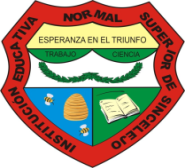 INSTITUCIÓN EDUCATIVA NORMAL SUPERIOR DE SINCELEJOFORMATO DE PLANEACIÓN ORGANIZACIÓN DE LOS APRENDIZAJESIDENTIFICACION1.1. CONJUNTO DE GRADOS:     1	GRUPOS:       A-B-C-D-E-F1.2. PERÍODO COMPRENDIDO: TERCER  PERIODO1.3. MEDIADOR: HUBER DAVID MERCADO CONTRERAS1.5. ASIGNATURA: ETICAY VALORESPROPÓSITO: Que  los educandos conozcan e identifiquen los valores, el amor, la amistad y el respeto y la sana convivencia en grupos sociales.COMPETENCIAS TRANSVERSALES (CIUDADANAS, LABORALES,)Conocer e identificar los valores, la convivencia como herramienta clave para una mejor formación como individuo dentro de una sociedad.ESTANDARESCOMPETENCIAS INDICADORES DE DESEMPEÑOSSABERESHABILIDADES DE PENSAMIENTOS-Reconoce la  importancia de los valores y la necesidad de establecer una buena comunicación y relación, respetando el uso de las normas de convivencia y escuchando con atención cuando otra persona  habla-Argumenta sobre la importancia de la práctica de valores, las normas, la convivencia, las relaciones y comportamiento para su realización personal, social y comunitaria.-propone través de las acciones concretas diferentes formas de favorecer el respeto a las normas básicas Reconoce las emociones básicas (alegría, tristeza, rabia, temor) en sí mismo y en las otras personas.Adquiere conciencia de sus propias necesidades, puntos de vista, emociones y sentimientos.Desarrolla la sensibilidad hacia los demás. Comprende que hay criterios, reglas y convenciones que permiten la sana convivencia..VALORESAmor, amistad, sinceridad, honestidad.las normas de convivencia.Identificar .observación.Diferenciar  .Comparación .discriminar.Codificación  -. RECURSOSINSTRUMENTOS DE SEGUIMIENTORÚBRICA PARA EVALUACIÓN OBSERVACIONESCuaderno coloreslápizcartulinasTalleresGuíasTrabajo en equipo  Participación en el aulaResúmenes TalleresGuíasSocializaciónTrabajo en equipoPresentación de tareas dirigidas en clase y en casaAportesActitudesAtención al trabajocomunicaciónMotivación Participación en clase, tareas y talleres.